5 A Side Football (Blind Soccer)Wednesday Evenings August 10 - 31, 20225:30 - 7:00 pm game timeSpenard Rec Center 2020 W. 48th Ave.Anchorage, AK 99517$3 admission feeNo experience necessary. This is an introductory, multi-week clinic to help develop skills. Open to people with a visual impairment as well as the general public. Paralympic 5-A- Side Football (competitive) is open to athletes with visual impairments.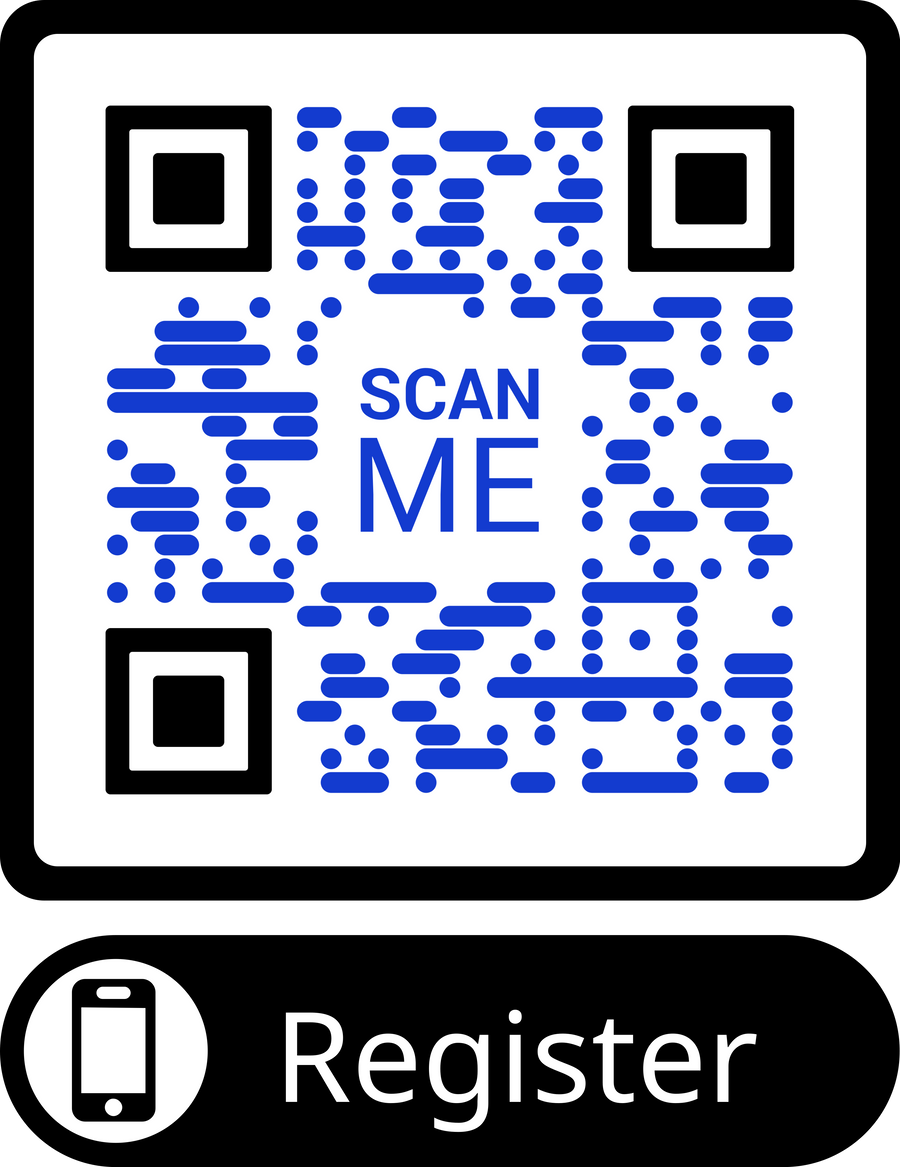 Advanced registration requiredjenna@challengealaska.org (907) 344-7231